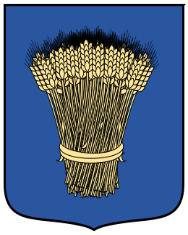 Bihardancsháza Polgármesterétől                         ELŐTERJESZTÉSPolgármesteri döntéshezTárgy: megállapodás felülvizsgálata a gyógyszertárral a gyógyszertámogatás természetbeni ellátásként történő juttatása érdekében Előterjesztő: Balku Tamás polgármesterElőterjesztést készítette: Majoros Emese jegyzőBihardancsháza Polgármesterétől                        ELŐTERJESZTÉSPolgármesteri döntéshezTárgy: megállapodás felülvizsgálata a gyógyszertárral a gyógyszertámogatás természetbeni ellátásként történő juttatása érdekében 2021. február 28-val megszűnik a 2020. évben az Edim Bt.-vel  megkötött megállapodás, mely a természetben nyújtott gyógyszertámogatás keretében kiadott utalványok beváltását biztosítja a támogatásban részesülők számára.Az elmúlt évek tapasztalata alapján problémamentesen zajlik az együttműködés.Javaslom a megállapodás ismételt megkötését.Bihardancsháza, 2021. 02. 10.							Tisztelettel:								Balku Tamás sk.								polgármesterHatározati javaslat:Bihardancsháza Község Önkormányzata Képviselő-testületének nevében- a Katasztrófavédelemről és a hozzá kapcsolódó egyes törvények módosításáról szóló 2011. évi CXXVIII. törvény 46.§ (4) bekezdése szerinti hatáskörben- Bihardancsháza Község Önkormányzata Polgármestereként az Edim Bt.-vel kötendő megállapodást az 1. melléklet szerinti tartalommal jóváhagyom.Határidő: azonnalFelelős: polgármestermelléklet a …/2021. (..) Polgármesteri döntéshezMEGÁLLAPODÁSMely létrejött egyrészről Bihardancsháza Község Önkormányzata (4175 Bihardancsháza, Kossuth Lajos út 17. adószám: 15375438-2-09) képviseletében eljáró Balku Tamás polgármester (továbbiakban: önkormányzat)másrészről az Edim Bt. (4173 Nagyrábé, Kossuth Lajos út 5. adószám: 22869595-2-09.) képviseletében eljáró Veressné Bagdi Edit (továbbiakban: gyógyszertár) között (továbbiakban együtt: felek) az alábbiak szerint:1.Felek rögzítik, hogy Bihardancsháza Község Önkormányzatának Képviselő-testülete a szociális ellátások helyi szabályairól szóló mindenkori hatályos önkormányzati rendeletében foglaltak szerint gyógyszertámogatást nyújt, melyet természetbeni ellátásként, utalvány formájában biztosít az arra jogosult részére.2.Gyógyszertár vállalja, hogy az önkormányzat által névre szólóan kiállított utalványt elfogadja, annak ellenében az utalványt beváltó az utalvány értékének erejéig a gyógyszertár készletéből vásárolhat. Vállalja, hogy az utalvány mellé csatolja az egyszerűsített számla másolatát a jogosult által megvásárolt gyógyszerekről. 3.Önkormányzat vállalja, hogy a beváltott utalványok ellenértékét az utalvány beváltását követő pénztári napon  a házipénztárból a gyógyszertár elszámolása alapján kiegyenlíti.4.A megállapodás az aláírás napjával lép hatályba, és 2022. február 28. napjával szűnik meg.5.Felek a közöttük lévő vitás kérdéseket egyeztetés útján próbálják megoldani.6.Amennyiben az egyeztetés nem vezet eredményre, a vitás kérdésekben a Püspökladányi Járásbíróság kizárólagos illetékességét kötik ki.7.A megállapodásban nem szabályozott kérdésekben a Polgári Törvénykönyvről szóló 2013. évi V. törvény rendelkezései az irányadók.Bihardacsháza, 2021. február ….……………………………………..			……………………………………………Önkormányzat részéről					gyógyszertár részérőlBalku Tamás polgármester				Veressné Bagdi Edit